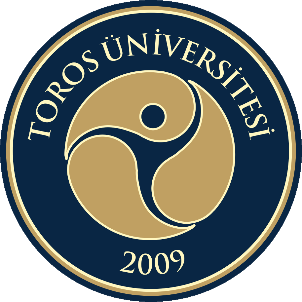   TOROS ÜNİVERSİTESİ  GÜZEL SANATLAR, TASARIM VE MİMARLIK FAKÜLTESİDANIŞMA KURULU RAPORU2023DANIŞMA KURULU ÜYLERİBAŞKAN: Prof. Dr. Uğurcan AKYÜZ (Dekan)ÜYE: Dr. Öğr. Üyesi. Ayşe MANAV (Dekan Yrd., Mimarlık Bölüm Başkanı, Şehir ve Bölge Planlama Bölüm Başkanı)ÜYE: Prof. Dr. Bahar TANER (Gastronomi ve Mutfak Sanatları Bölüm Başkanı)ÜYE: Dr. Öğr. Üyesi Sevinç ALKAN KORKMAZ (İç Mimarlık Bölüm Başkanı, Kentsel Tasarım ve Peyzaj Mimarisi Bölüm Başkanı)ÜYE: Rumet ŞAHİN (Mersin Büyük Şehir Belediyesi Etüt ve Projeler Dairesi Temsilcisi)ÜYE: Nülüfer HELVACIOĞLU ÇEKMEZ (Mersin Yenişehir Belediyesi Temsilcisi)ÜYE: Sena SOYUPAK (Tarsus Belediyesi Temsilcisi)ÜYE: K. Burçin KÖKSAL (TMMOB İç Mimarlar Odası Mersin Şubesi Başkanı)ÜYE: Murat ULUTAŞ (İçel Sanat Kulübü Temsilcisi)ÜYE: Gülizar GÜNEŞ (TMMOB Mimarlar Odası Mersin Şubesi Temsilcisi)ÜYE: Kerim UYANIK (İç Mimarlık Bölümü Sektör Temsilcisi)ÜYE: Gülşen AKYILDIZ (Mersin Deniz Ticaret Odası Temsilcisi)ÜYE: Ayferi TUĞCU (Mersin Kent Konseyi Başkanı)ÜYE: Çağla DEMİREL (Fakülte Öğrenci Temsilcisi)ÜYE: Sıla Selcan ÜNEL (İç Mimarlık Bölümü Mezunları Temsilcisi)ÜYE: Kağan METİN (Mimarlık Bölümü Mezunları Temsilcisi)SEKRETERYA: Havva KEKLİK (Fakülte Sekreteri V.)2022 YILI DANIŞMA KURULU KARARLARININ DEĞERLENDİRİLMESİEĞİTİM-ÖĞRETİMAR-GE        C. TOPLUMSAL KATKI2023 YILI DANIŞMA KURULU KARARLARININ GENEL DEĞERLENDİRİLMESİ	Bölüm müfredatlarının ve ders içeriklerinin güncellenmesi konusunda görüş alışverişi yapılmış, aşağıda belirtilen konular hakkında karar alınmıştır.	Kısa ve uzun süreli stajlara yönelik protokol yapılması, çalışmaların başlatılmasına karar verilmiştir. Bölüm başkanlıkları ve staj komisyonları tarafından süreç yürütülecektir.	Öğrencilerin proje yarışmalarına özendirilmesi, 3. ve 4. Sınıf öğrencilerinin proje teslimlerinde, proje yarışmalarının formatında teslimlerinin gerçekleştirilmesinin sağlanacaktır. 	Tasarım Stüdyosu derslerinde mimari ve iç mimari proje konularının belediyeler ve tüm kamu kurumlarıyla iş birliği yapılacaktır. Bunun için belediyelere ve diğer kamu kurumlarına konuyu açıklayan ve proje konularına yönelik öneri talep edilecektir. Yerel ve Ulusal düzeyde önemli işler yapmış veya alanında uzman mimarların konuşmacı ya da atölye yürütücüsü olarak öğrenci kulüpleri aracılığıyla davet edilecektir.Mersin Deniz Ticaret Odası ile iş birliklerinin yapılması için görüşme yapılması planlanmıştır.Mersin’de Tasarım bilincinin arttırılması amacıyla Fakültemiz Mimarlık ve İç Mimarlık Bölümü öğrencilerinin çalışmalarını sergilemek üzere, yıl sonunda sergi düzenlenecektir.Araştırma projelerinde yerel yönetimlerle iş birlikleri yapılması planlanmıştır.2023 YILI DANIŞMA KURULU ÖNERİ ve EYLEM/FAALİYET PLANIEĞİTİM-ÖĞRETİMTOPLUMSAL KATKIAR-GEKurulun AdıDanışma KuruluToplantı Tarihi12.01.2024Toplantının yapılış şekliYüz YüzeKararSayısıKararDeğerlendirme1Öğrencilerimizin entelektüel birikiminin oluşturulmasına katkıda bulunmak üzere Mimarlık, İç Mimarlık ve Gastronomi ve Mutfak Sanatları Bölümlerinin Ders müfredatına Üniversite Yaşamına Giriş adı altında bir Seçmeli ders eklenmesi.Programlarımızda öz değerlendirme ve müfredat çalışmaları 2023 yılında da devam etmekte olup, 2024-2025 müfredatıyla birlikte yapılan değişikliklerin uygulanması planlanmaktadır.2Mimarlık ve İç Mimarlık Bölümlerinin ders müfredatına Yapı Denetimi adı altında bir seçmeli ders eklenmesi.Programlarımızda öz değerlendirme ve müfredat çalışmaları 2023 yılında da devam etmekte olup, 2024-2025 müfredatıyla birlikte yapılan değişikliklerin uygulanması planlanmaktadır.3Sınıf ders müfredatında yer alan Kariyer Planlama dersinde diğer meslek gurupları ile ilişkili içeriklerin de eklenmesi.2023-2024 Eğitim yılında uygulanmıştır.KararSayısıKararDeğerlendirme---KararSayısıKararDeğerlendirme1Öğrencilerin mesleki gelişimlerine destek amacıyla Fikir ve Tasarım yarışmalarının düzenlenmesi için Yerel Yönetimler ile iş birliği yapılması.Meslek odaları ve diğer kamu kurumları ile görüşmeler devam etmektedir.2Gastronomi ve Mutfak Sanatları Bölümünün ders müfredatında yer alan GMS120 Toplumsal Duyarlılık Uygulamaları dersi kapsamında yürütülmekte olan Sosyal Sorumluluğa yönelik faaliyetlerin sonraki eğitim-öğretim dönemlerinde de devam ettirilmesi ve benzer uygulamaların Fakülte içerisinde yaygınlaştırılmasına yönelik çalışmalar yapılması. 2023-2024 Eğitim yılında KRY 101 Kariyer Planlama dersi kapsamındaAKUT ve LÖSEV ADANA ile seminer düzenlenmiştir. 3Mersin’de Tasarım bilincinin arttırılması amacıyla Fakültemiz Mimarlık ve İç Mimarlık Bölümü öğrencilerinin çalışmalarını sergilemek üzere, yıl sonunda kamuya açık alanlarda sergi düzenlenmesi için girişimde bulunulması.Fakültemiz Mimarlık ve İç Mimarlık Bölümü öğrencilerinin çalışmalarını sergilemek üzere, yıl sonu sergisi yapılacaktır.F/E NoEylem/FaaliyetlerSorumlular 1Müfredat için dış paydaşlar önerileri aşağıdaki gibi sunulmuştur: 1-Seçmeli ders sayısı ve çeşitliliğinin arttırılması.2-BIM uygulamalarının ders içeriklerine entegre edilmesi ya da ayrı bir ders olarak müfredata eklenmesi3-Etkili iletişim ve sunum tekniklerinin geliştirilmesine yönelik ders içeriklerinin güncellenmesi-İç Mimarlık Bölüm Başkanlığı -Mimarlık Bölüm Başkanlığı -Gastronomi ve Mutfak Sanatları Bölüm Başkanlığı1SP de Hedef 3.1’in (Yenilik, İnovasyon, Girişim ve Teknoloji Odaklı Ders Sayısı) gerçekleştirilmesi ile ilgili P.G 3.1.2 ile izlenecektir.SP.  de Hedef 3.6’nın (Öğrencilerin ve İş Dünyasının Programdan Memnuniyet Oranını Arttırmak) gerçekleştirilmesi ile ilgili 3.6.1, 3.6.2, P.G 3.6.3 ile izlenecektir. SP de Hedef 3.1’in (Yenilik, İnovasyon, Girişim ve Teknoloji Odaklı Ders Sayısı) gerçekleştirilmesi ile ilgili P.G 3.1.2 ile izlenecektir.SP.  de Hedef 3.6’nın (Öğrencilerin ve İş Dünyasının Programdan Memnuniyet Oranını Arttırmak) gerçekleştirilmesi ile ilgili 3.6.1, 3.6.2, P.G 3.6.3 ile izlenecektir. 2Kısa ve uzun süreli stajlara yönelik protokol yapılması, çalışmaların başlatılması-İç Mimarlık Bölüm Başkanlığı -Mimarlık Bölüm Başkanlığı -Gastronomi ve Mutfak Sanatları Bölüm Başkanlığı2SP.  de Hedef 3.6’nın (Öğrencilerin ve İş Dünyasının Programdan Memnuniyet Oranını Arttırmak) gerçekleştirilmesi ile ilgili 3.6.2, P.G 3.6.3 ile izlenecektir.SP.  de Hedef 3.6’nın (Öğrencilerin ve İş Dünyasının Programdan Memnuniyet Oranını Arttırmak) gerçekleştirilmesi ile ilgili 3.6.2, P.G 3.6.3 ile izlenecektir.3Öğrencilerin proje yarışmalarına özendirilmesi,3. ve 4. Sınıf öğrencilerinin proje teslimlerinde, proje yarışmalarının formatında teslimlerinin gerçekleştirilmesinin sağlanması.-İç Mimarlık Bölüm Başkanlığı -Mimarlık Bölüm Başkanlığı 3SP.  de Hedef 3.6’nın (Öğrencilerin ve İş Dünyasının Programdan Memnuniyet Oranını Arttırmak) gerçekleştirilmesi ile ilgili 3.6.2, P.G 3.6.3 ile izlenecektir.SP.  de Hedef 3.6’nın (Öğrencilerin ve İş Dünyasının Programdan Memnuniyet Oranını Arttırmak) gerçekleştirilmesi ile ilgili 3.6.2, P.G 3.6.3 ile izlenecektir.4Tasarım Stüdyosu derslerinde mimari ve iç mimari proje konularının belediyeler ve tüm kamu kurumlarıyla iş birliği içinde belirlenerek, tüm tasarım stüdyosu dersi sürecinin beraber ilerletilmesi, jüri değerlendirmelerinin yapılması, sergi veya açık jüri gerçekleştirilmesi-İç Mimarlık Bölüm Başkanlığı -Mimarlık Bölüm Başkanlığı4SP de Hedef 3.1’in (Öğrencilerin multidisipliner öğrenim görmesini sağlamak) gerçekleştirilmesi ile ilgili P.G 3.1.4 ile izlenecektir.SP de Hedef 3.1’in (Öğrencilerin multidisipliner öğrenim görmesini sağlamak) gerçekleştirilmesi ile ilgili P.G 3.1.4 ile izlenecektir.5Yerel ve Ulusal düzeyde önemli işler yapmış veya alanında uzman mimarların konuşmacı ya da atölye yürütücüsü olarak davet edilmesi-Öğrenci Kulüpleri ve Danışman Öğretim Elemanları5SP.  de Hedef 3.6’nın (Öğrencilerin ve İş Dünyasının Programdan Memnuniyet Oranını Arttırmak) gerçekleştirilmesi ile ilgili 3.6.2 ile izlenecektir.SP.  de Hedef 3.6’nın (Öğrencilerin ve İş Dünyasının Programdan Memnuniyet Oranını Arttırmak) gerçekleştirilmesi ile ilgili 3.6.2 ile izlenecektir.6Mersin Deniz Ticaret Odası ile iş birliklerinin yapılması için görüşme yapılması-İç Mimarlık Bölüm Başkanlığı -Mimarlık Bölüm Başkanlığı6SP de Hedef 3.1’in (Öğrencilerin multidisipliner öğrenim görmesini sağlamak) gerçekleştirilmesi ile ilgili P.G 3.1.4 ile izlenecektir.SP de Hedef 3.1’in (Öğrencilerin multidisipliner öğrenim görmesini sağlamak) gerçekleştirilmesi ile ilgili P.G 3.1.4 ile izlenecektir.F/E NoEylem/FaaliyetlerSorumlular 1Mersin’de Tasarım bilincinin arttırılması amacıyla Fakültemiz Mimarlık ve İç Mimarlık Bölümü öğrencilerinin çalışmalarını sergilemek üzere, yıl sonunda kamuya açık alanlarda sergi düzenlenmesi için girişimde bulunulması.-İç Mimarlık Bölüm Başkanlığı -Mimarlık Bölüm Başkanlığı1SP de Hedef 5.3’in (Birimin Ortak Yürüttüğü Sosyal Sorumluluk Projelerinin Sayısı) gerçekleştirilmesi ile ilgili P.G 5.3.2 ile izlenecektir.SP de Hedef 5.3’in (Birimin Ortak Yürüttüğü Sosyal Sorumluluk Projelerinin Sayısı) gerçekleştirilmesi ile ilgili P.G 5.3.2 ile izlenecektir.2Gülüm Özveren Sanat Galerisi’nde toplumun sanat bilincinin geliştirilmesi için sanat sergilerinin düzenlenmesi-İç Mimarlık Bölüm Başkanlığı -Mimarlık Bölüm Başkanlığı-Gastronomi ve Mutfak Sanatları Bölüm Başkanlığı-Dekanlık2SP de Hedef 5.3’in (Birimin Ortak Yürüttüğü Sosyal Sorumluluk Projelerinin Sayısı) gerçekleştirilmesi ile ilgili P.G 5.3.2 ile izlenecektir..SP de Hedef 5.3’in (Birimin Ortak Yürüttüğü Sosyal Sorumluluk Projelerinin Sayısı) gerçekleştirilmesi ile ilgili P.G 5.3.2 ile izlenecektir..F/E NoEylem/FaaliyetlerSorumlular 1Araştırma projelerinde yerel yönetimlerle iş birlikleri yapılması planlanmıştır.-İç Mimarlık Bölüm Başkanlığı -Mimarlık Bölüm BaşkanlığıSP de Hedef 4.1’in (Akademik yayın, proje ve patent sayısının artırılması) gerçekleştirilmesi ile ilgili P.G 4.1 ile izlenecektir.SP de Hedef 4.1’in (Akademik yayın, proje ve patent sayısının artırılması) gerçekleştirilmesi ile ilgili P.G 4.1 ile izlenecektir.